  ANEXO 1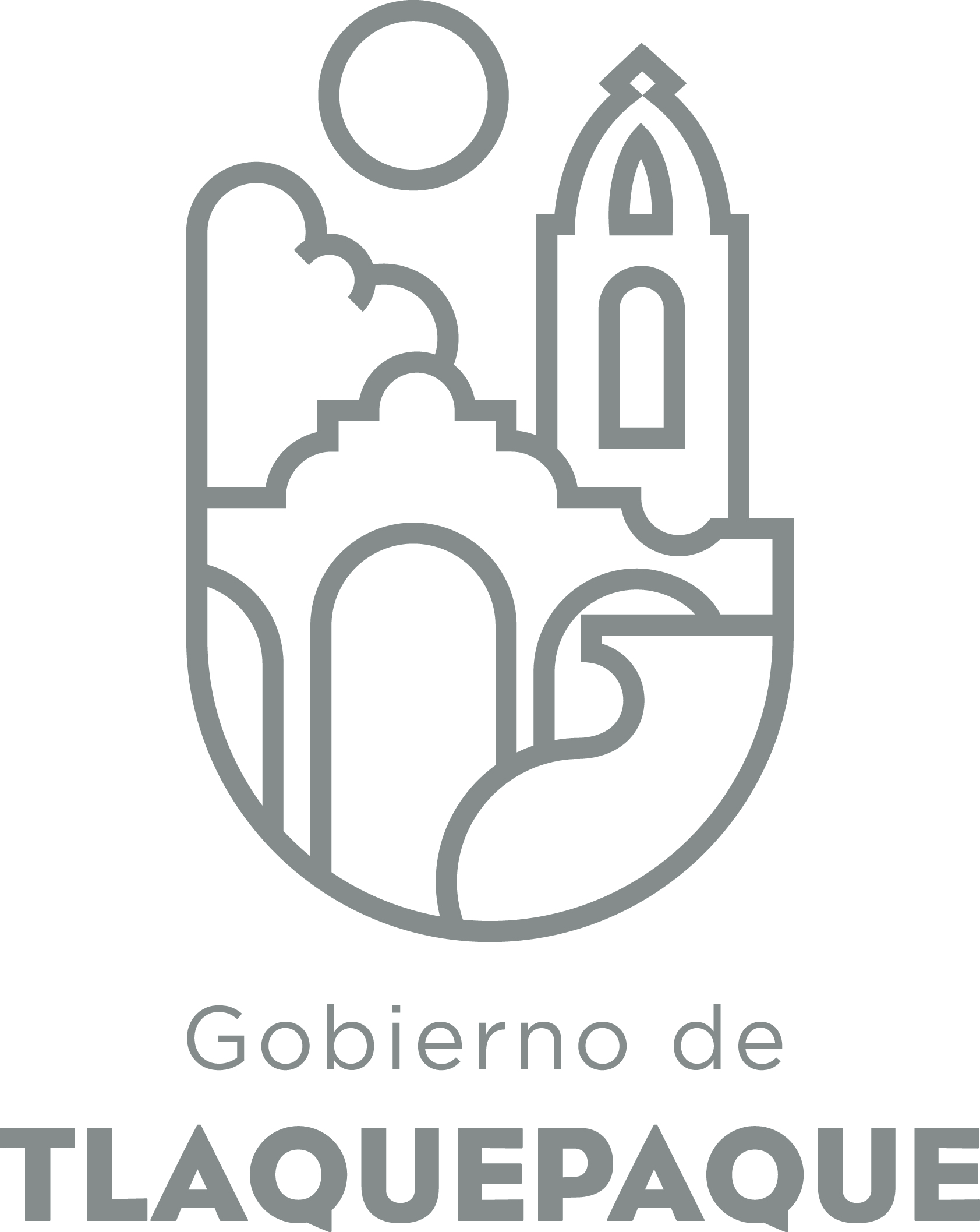 1.- DATOS GENERALESANEXO 22.- OPERACIÓN DE LA PROPUESTA DIRECCIÓN GENERAL DE POLÍTICAS PÚBLICASCARATULA PARA LA ELABORACIÓN DE PROYECTOS.A)Nombre del programa/proyecto/servicio/campañaA)Nombre del programa/proyecto/servicio/campañaA)Nombre del programa/proyecto/servicio/campañaA)Nombre del programa/proyecto/servicio/campañaGestión Judicial.Gestión Judicial.Gestión Judicial.Gestión Judicial.Gestión Judicial.Gestión Judicial.EjeEje66B) Dirección o Área ResponsableB) Dirección o Área ResponsableB) Dirección o Área ResponsableB) Dirección o Área ResponsableDirección Jurídica de Obras PúblicasDirección Jurídica de Obras PúblicasDirección Jurídica de Obras PúblicasDirección Jurídica de Obras PúblicasDirección Jurídica de Obras PúblicasDirección Jurídica de Obras PúblicasEstrategiaEstrategia6.56.5C)  Problemática que atiende la propuestaC)  Problemática que atiende la propuestaC)  Problemática que atiende la propuestaC)  Problemática que atiende la propuestaDar atención, seguimiento,  hasta su conclusión a los juicios de amparo en las instancias FederalesDefensa legal de los actos jurídicos emitidos por las dependencias en materia de desarrollo urbano y obra pública, así como en defensa de los procedimientos de inspección.Dar atención y seguimiento hasta su conclusión a los juicios de nulidad. Dar atención y seguimiento hasta su conclusión a las Quejas en materia de Desarrollo urbano y Obra Pública, presentadas ante la Comisión Estatal de Derechos Humanos del Estado de Jalisco y ante la Comisión Nacional de los Derechos Humanos.Dar atención, seguimiento,  hasta su conclusión a los juicios de amparo en las instancias FederalesDefensa legal de los actos jurídicos emitidos por las dependencias en materia de desarrollo urbano y obra pública, así como en defensa de los procedimientos de inspección.Dar atención y seguimiento hasta su conclusión a los juicios de nulidad. Dar atención y seguimiento hasta su conclusión a las Quejas en materia de Desarrollo urbano y Obra Pública, presentadas ante la Comisión Estatal de Derechos Humanos del Estado de Jalisco y ante la Comisión Nacional de los Derechos Humanos.Dar atención, seguimiento,  hasta su conclusión a los juicios de amparo en las instancias FederalesDefensa legal de los actos jurídicos emitidos por las dependencias en materia de desarrollo urbano y obra pública, así como en defensa de los procedimientos de inspección.Dar atención y seguimiento hasta su conclusión a los juicios de nulidad. Dar atención y seguimiento hasta su conclusión a las Quejas en materia de Desarrollo urbano y Obra Pública, presentadas ante la Comisión Estatal de Derechos Humanos del Estado de Jalisco y ante la Comisión Nacional de los Derechos Humanos.Dar atención, seguimiento,  hasta su conclusión a los juicios de amparo en las instancias FederalesDefensa legal de los actos jurídicos emitidos por las dependencias en materia de desarrollo urbano y obra pública, así como en defensa de los procedimientos de inspección.Dar atención y seguimiento hasta su conclusión a los juicios de nulidad. Dar atención y seguimiento hasta su conclusión a las Quejas en materia de Desarrollo urbano y Obra Pública, presentadas ante la Comisión Estatal de Derechos Humanos del Estado de Jalisco y ante la Comisión Nacional de los Derechos Humanos.Dar atención, seguimiento,  hasta su conclusión a los juicios de amparo en las instancias FederalesDefensa legal de los actos jurídicos emitidos por las dependencias en materia de desarrollo urbano y obra pública, así como en defensa de los procedimientos de inspección.Dar atención y seguimiento hasta su conclusión a los juicios de nulidad. Dar atención y seguimiento hasta su conclusión a las Quejas en materia de Desarrollo urbano y Obra Pública, presentadas ante la Comisión Estatal de Derechos Humanos del Estado de Jalisco y ante la Comisión Nacional de los Derechos Humanos.Dar atención, seguimiento,  hasta su conclusión a los juicios de amparo en las instancias FederalesDefensa legal de los actos jurídicos emitidos por las dependencias en materia de desarrollo urbano y obra pública, así como en defensa de los procedimientos de inspección.Dar atención y seguimiento hasta su conclusión a los juicios de nulidad. Dar atención y seguimiento hasta su conclusión a las Quejas en materia de Desarrollo urbano y Obra Pública, presentadas ante la Comisión Estatal de Derechos Humanos del Estado de Jalisco y ante la Comisión Nacional de los Derechos Humanos.Línea de AcciónLínea de Acción6.5.16.5.1C)  Problemática que atiende la propuestaC)  Problemática que atiende la propuestaC)  Problemática que atiende la propuestaC)  Problemática que atiende la propuestaDar atención, seguimiento,  hasta su conclusión a los juicios de amparo en las instancias FederalesDefensa legal de los actos jurídicos emitidos por las dependencias en materia de desarrollo urbano y obra pública, así como en defensa de los procedimientos de inspección.Dar atención y seguimiento hasta su conclusión a los juicios de nulidad. Dar atención y seguimiento hasta su conclusión a las Quejas en materia de Desarrollo urbano y Obra Pública, presentadas ante la Comisión Estatal de Derechos Humanos del Estado de Jalisco y ante la Comisión Nacional de los Derechos Humanos.Dar atención, seguimiento,  hasta su conclusión a los juicios de amparo en las instancias FederalesDefensa legal de los actos jurídicos emitidos por las dependencias en materia de desarrollo urbano y obra pública, así como en defensa de los procedimientos de inspección.Dar atención y seguimiento hasta su conclusión a los juicios de nulidad. Dar atención y seguimiento hasta su conclusión a las Quejas en materia de Desarrollo urbano y Obra Pública, presentadas ante la Comisión Estatal de Derechos Humanos del Estado de Jalisco y ante la Comisión Nacional de los Derechos Humanos.Dar atención, seguimiento,  hasta su conclusión a los juicios de amparo en las instancias FederalesDefensa legal de los actos jurídicos emitidos por las dependencias en materia de desarrollo urbano y obra pública, así como en defensa de los procedimientos de inspección.Dar atención y seguimiento hasta su conclusión a los juicios de nulidad. Dar atención y seguimiento hasta su conclusión a las Quejas en materia de Desarrollo urbano y Obra Pública, presentadas ante la Comisión Estatal de Derechos Humanos del Estado de Jalisco y ante la Comisión Nacional de los Derechos Humanos.Dar atención, seguimiento,  hasta su conclusión a los juicios de amparo en las instancias FederalesDefensa legal de los actos jurídicos emitidos por las dependencias en materia de desarrollo urbano y obra pública, así como en defensa de los procedimientos de inspección.Dar atención y seguimiento hasta su conclusión a los juicios de nulidad. Dar atención y seguimiento hasta su conclusión a las Quejas en materia de Desarrollo urbano y Obra Pública, presentadas ante la Comisión Estatal de Derechos Humanos del Estado de Jalisco y ante la Comisión Nacional de los Derechos Humanos.Dar atención, seguimiento,  hasta su conclusión a los juicios de amparo en las instancias FederalesDefensa legal de los actos jurídicos emitidos por las dependencias en materia de desarrollo urbano y obra pública, así como en defensa de los procedimientos de inspección.Dar atención y seguimiento hasta su conclusión a los juicios de nulidad. Dar atención y seguimiento hasta su conclusión a las Quejas en materia de Desarrollo urbano y Obra Pública, presentadas ante la Comisión Estatal de Derechos Humanos del Estado de Jalisco y ante la Comisión Nacional de los Derechos Humanos.Dar atención, seguimiento,  hasta su conclusión a los juicios de amparo en las instancias FederalesDefensa legal de los actos jurídicos emitidos por las dependencias en materia de desarrollo urbano y obra pública, así como en defensa de los procedimientos de inspección.Dar atención y seguimiento hasta su conclusión a los juicios de nulidad. Dar atención y seguimiento hasta su conclusión a las Quejas en materia de Desarrollo urbano y Obra Pública, presentadas ante la Comisión Estatal de Derechos Humanos del Estado de Jalisco y ante la Comisión Nacional de los Derechos Humanos.No. de PP EspecialNo. de PP EspecialD) Ubicación Geográfica / Cobertura  de ColoniasD) Ubicación Geográfica / Cobertura  de ColoniasD) Ubicación Geográfica / Cobertura  de ColoniasD) Ubicación Geográfica / Cobertura  de ColoniasMunicipal, Estatal y FederalMunicipal, Estatal y FederalMunicipal, Estatal y FederalMunicipal, Estatal y FederalMunicipal, Estatal y FederalMunicipal, Estatal y FederalVinc al PNDVinc al PNDE) Nombre del Enlace o ResponsableE) Nombre del Enlace o ResponsableE) Nombre del Enlace o ResponsableE) Nombre del Enlace o ResponsableSandra Liliana Villanueva CastellanosSandra Liliana Villanueva CastellanosSandra Liliana Villanueva CastellanosSandra Liliana Villanueva CastellanosSandra Liliana Villanueva CastellanosSandra Liliana Villanueva CastellanosVinc al PEDVinc al PEDF) Objetivo específicoF) Objetivo específicoF) Objetivo específicoF) Objetivo específicoJuicios de amparo y defensa realizados.Juicios de amparo y defensa realizados.Juicios de amparo y defensa realizados.Juicios de amparo y defensa realizados.Juicios de amparo y defensa realizados.Juicios de amparo y defensa realizados.Vinc al PMetDVinc al PMetDG) Perfil de la población atendida o beneficiariosG) Perfil de la población atendida o beneficiariosG) Perfil de la población atendida o beneficiariosG) Perfil de la población atendida o beneficiariosServidores Públicos, del municipio de San Pedro Tlaquepaque y en general toda la población que integra el municipio.Servidores Públicos, del municipio de San Pedro Tlaquepaque y en general toda la población que integra el municipio.Servidores Públicos, del municipio de San Pedro Tlaquepaque y en general toda la población que integra el municipio.Servidores Públicos, del municipio de San Pedro Tlaquepaque y en general toda la población que integra el municipio.Servidores Públicos, del municipio de San Pedro Tlaquepaque y en general toda la población que integra el municipio.Servidores Públicos, del municipio de San Pedro Tlaquepaque y en general toda la población que integra el municipio.Servidores Públicos, del municipio de San Pedro Tlaquepaque y en general toda la población que integra el municipio.Servidores Públicos, del municipio de San Pedro Tlaquepaque y en general toda la población que integra el municipio.Servidores Públicos, del municipio de San Pedro Tlaquepaque y en general toda la población que integra el municipio.Servidores Públicos, del municipio de San Pedro Tlaquepaque y en general toda la población que integra el municipio.H) Tipo de propuestaH) Tipo de propuestaH) Tipo de propuestaH) Tipo de propuestaH) Tipo de propuestaJ) No de BeneficiariosJ) No de BeneficiariosK) Fecha de InicioK) Fecha de InicioK) Fecha de InicioFecha de CierreFecha de CierreFecha de CierreFecha de CierreProgramaCampañaServicioProyectoProyectoHombresMujeres1 de Enero de 20171 de Enero de 20171 de Enero de 201731 de Diciembre de 201731 de Diciembre de 201731 de Diciembre de 201731 de Diciembre de 2017XXXFedEdoMpioxxxxI) Monto total estimadoI) Monto total estimadoI) Monto total estimadoFuente de financiamientoFuente de financiamientoA) Principal producto esperado (base para el establecimiento de metas) Sentencias favorables.Sentencias favorables.Sentencias favorables.Sentencias favorables.Sentencias favorables.B)Actividades a realizar para la obtención del producto esperadoInvestigación, estudio, análisis de los fundamentos de defensa.Investigación, estudio, análisis de los fundamentos de defensa.Investigación, estudio, análisis de los fundamentos de defensa.Investigación, estudio, análisis de los fundamentos de defensa.Investigación, estudio, análisis de los fundamentos de defensa.Indicador de Resultados vinculado al PMD según Línea de Acción Indicador vinculado a los Objetivos de Desarrollo Sostenible AlcanceCorto PlazoMediano PlazoMediano PlazoMediano PlazoLargo PlazoAlcanceXXXXXC) Valor Inicial de la MetaValor final de la MetaValor final de la MetaNombre del indicadorFormula del indicadorFormula del indicadorLa conclusión depende de las instancias judiciales.La conclusión depende de las instancias judiciales.Clave de presupuesto determinada en Finanzas para la etiquetación de recursosClave de presupuesto determinada en Finanzas para la etiquetación de recursosClave de presupuesto determinada en Finanzas para la etiquetación de recursosCronograma Anual  de ActividadesCronograma Anual  de ActividadesCronograma Anual  de ActividadesCronograma Anual  de ActividadesCronograma Anual  de ActividadesCronograma Anual  de ActividadesCronograma Anual  de ActividadesCronograma Anual  de ActividadesCronograma Anual  de ActividadesCronograma Anual  de ActividadesCronograma Anual  de ActividadesCronograma Anual  de ActividadesCronograma Anual  de ActividadesD) Actividades a realizar para la obtención del producto esperado 201720172017201720172017201720172017201720172017D) Actividades a realizar para la obtención del producto esperado ENEFEBMZOABRMAYJUNJULAGOSEPOCTNOVDICElaboración de contestaciones de demandaXXXXXXXXXXXXPresentación y  ofrecimiento de pruebas.XXXXXXXXXXXXElaboración de ampliaciones de demanda.XXXXXXXXXXXXElaboración de alegatosXXXXXXXXXXXXAsistencia a audiencias y desahogo de pruebas.XXXXXXXXXXXXAsistencia a Inspecciones judicialesXXXXXXXXXXXXInterposición de recursosXXXXXXXXXXXXInterposición de amparos directosXXXXXXXXXXXX